BAB 4HASIL PENELITIANHasil penelitian merupakan laporan tentang data-data hasil penelitian yang telah  dikumpulkan  dan  dianalisa  oleh  peneliti.  Data  hasil  penelitian  disajikan dalam bentuk tulisan, narasi, dan gambar. Pada bab ini akan membahas tentang gambaran umum tempat penelitian, hasil penelitian dan pembahasan.1.   Gambaran Umum Tempat Penelitian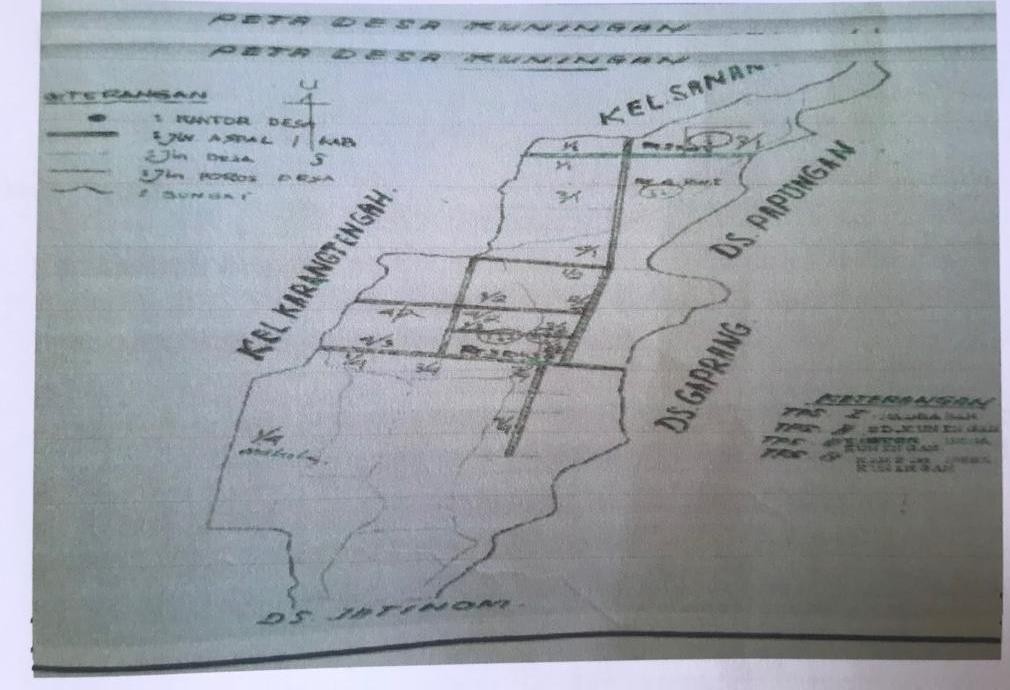 Gambar 4.1 Peta Lokasi Penelitianbatas wilayah  di  BPM  Nihayatur  Rohmah  Kuningan  Kabupaten  Blitar adalah sebelah timur berbatasan dengan Desa Jatinom, sebelah barat berbatasan  dengan  Kelurahan  Sananwetan,  sebelah  utara  berbatasan dengan  Desa  Gaprang,  sebelah  selatan  berbatasan  dengan  KelurahanKarangtengah. Di Desa Kuningan Kabupaten Blitar terdapat 1 puskesmas37induk, 1 polindes, dan terdapat 4 pos untuk kegiatan posyandu bayi dan balita.2.   Hasil Penelitiana.   Data umum1)  Karakteristik Responden berdasarkan umurTabel 4.1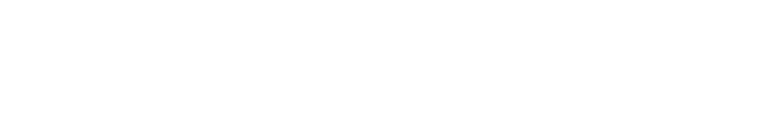 Distribusi Frekuensi karakteristik berdasarkan   umur ibu di BPM Nihayatur Rohmah Kuningan Kabupeten Blitar (n=25)  3.      > 30 Tahun            7                               28% 	Jumlah                            25                             100%Berdasarkan    tabel    4.1    menunjukkan   bahwa    hampir setengah dari responden (48%) berumur 26-30 tahun.2)  karakteristik responden berdasarkan pendidikanTabel 4.2Distribusi Frekuensi karakteristik berdasarkan pendidikan ibu di BPM Nihayatur Rohmah Kuningan Kabupeten Blitar (n=25)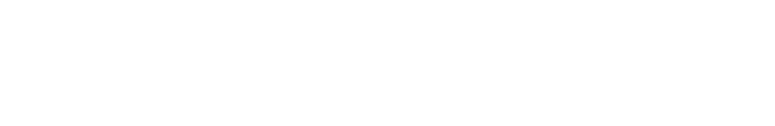   4.      PT                          3                               12% 	Jumlah                            25                             100%Berdasarkan    tabel    4.2    menunjukkan   bahwa    hampir setengah dari responden (44%) berpendidikan SMA.3)  karakteristik responden berdasarkan pekerjaanTabel 4.3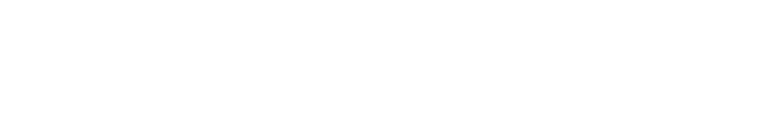 Distribusi Frekuensi karakteristik berdasarkan pekerjaan ibu di BPM Nihayatur Rohmah Kuningan Kabupeten Blitar (n=25)  5.      IRT                        19                             76% 	Jumlah                            25                             100%Berdasarkan tabel 4.3 menunjukkan bahwa hampir seluruh responden (76%) sebagai Ibu Rumah Tangga.4)  karakteristik responden berdasarkan jumlah anakTabel 4.4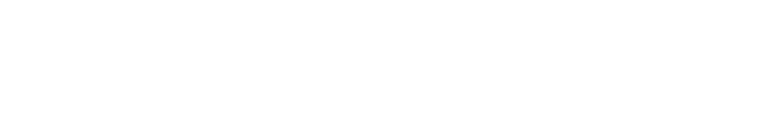 Distribusi Frekuensi karakteristik berdasarkan  jumlah anak ibu di BPM Nihayatur Rohmah Kuningan Kabupeten Blitar (n=25)  3.      3                             4                               16% 	Jumlah                            25                             100%Berdasarkan    tabel    4.4    menunjukkan   bahwa    hampir setengah dari responden (48%) memiliki dua anak.5)  karakteristik responden berdasarkan umur anakTabel 4.5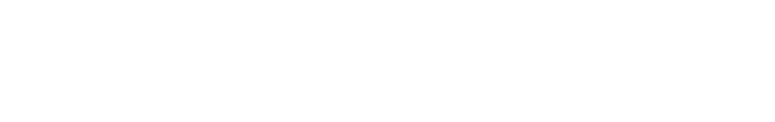 Distribusi Frekuensi karakteristik berdasarkan   umur anak ibu di BPM Nihayatur Rohmah Kuningan Kabupeten Blitar (n=25)  2.      4-6 bulan               13                             52% 	Jumlah                            25                             100%Berdasarkan tabel 4.5 menunjukkan bahwa setengah dari responden (52%) memiliki anak umur 4-6 bulan.b.   Data khusus1)  Dukungan keluarga pemberian ASI Eksklusif pada bayi 0-6 bulanTabel 4.6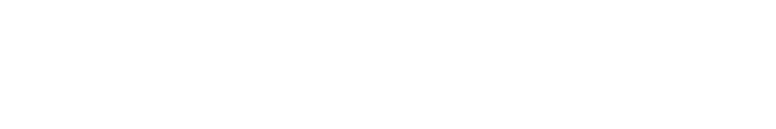 Distribusi Frekuensi karakteristik berdasarkan dukungan keluarga di BPM Nihayatur Rohmah Kuningan Kabupeten Blitar (n=25)No    DukunganFrekuensi                 Prosentase           keluarga                	  3.      Kurang                   2                               8% 	Jumlah                            25                             100%Berdasarkan tabel 4.6 menunjukkan bahwa hampir seluruh responden (68%) memiliki dukungan keluarga baik.2)  Keberhasilan ASI Eksklusif pada bayi 0-6 bulanTabel 4.7Distribusi Frekuensi karakteristik berdasarkan keberhasilan   ASI   Eksklusif   di   BPM   Nihayatur Rohmah Kuningan Kabupeten Blitar (n=25)           Eksklusif                 	Jumlah                              25                          100%Berdasarkan   tabel   4.7   menunjukkan   bahwa   hampir   seluruh responden (68%) dengan keberhasilan ASI Eksklusif.3)  Hubungan dukungan keluarga terhadap pemberian ASI Eksklusiftabel 4.8Distribusi Frekuensi karakteristik berdasarkan hubungan dukungan keluarga terhadap pemberian ASI Eksklusif di BPM Nihayatur Rohmah Kuningan Kabupeten Blitar (n=25)DukunganKeberhasilan ASI Eksklusif≠ASIJumlah totalkeluargaASI EksklusifEksklusif                        ∑         %        ∑        %         ∑          % 	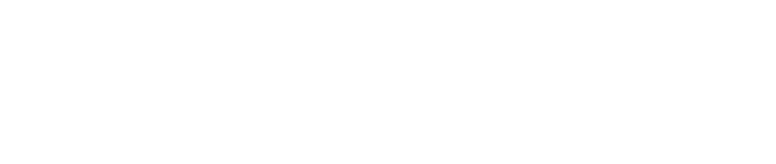       Kurang          0          0%         2         8%         2           8% 	Total          17        68%       8       32%       25       100%Berdasarkan tabel 4.8 diketahui hubungan dukungan keluarga dan keberhasilan ASI Eksklusif sebagai berikut:a)  ibu dengan dukungan keluarga baik dengan keberhasilan ASI Eksklusif  sebanyak 64% (16 responden)b)  ibu  dengan  dukungan  keluarga  cukup  dengan  tidak  ASI Eksklusif sebanyak 20% (5 responden)Hasil  uji  Man  Whitney  menunjukkan  nilai  p  value  =0,0000, sehingga nilai p value 0,0000 < 0,05 atau signifikan artinya adanya hubungan dukungan keluarga terhadap keberhasilan ASI`Eksklusif pada bayi usia 0-6 bulan di BPM Nihayatur RokhmahKuningan Kabupaten Blitar.3.   Pembahasan1)  Dukungan keluarga memberikan ASI EksklusifDukungan     keluarga     terhadap     pemberian     ASI     eksklusif dipengaruhi oleh banyak faktor. Dahlan (2010) menyebutkan faktoryang mempengaruhi dukungan diantaranya adalah pengalaman, motivasi  dan  kepribadian.  Menurut  hasil  penelitian  membuktikan bahwa 68% dalam kategori baik. Hal ini disebabkan karena beberapa faktor, salah satunya pengalaman.Pengalaman berkaitan dengan sesuatu yang pernah dialami. Keluarga yang anggotanya sudah ada yang pernah memberikan ASI eksklusif akan mempunyai pengalaman yang lebih baik sehingga akan memberikan dorongan yang lebih baik.Hasil penelitian ini sejalan dengan penelitian Merry (2017) bahwa pengalaman ibu memengaruhi hubungan dukungan keluarga dengan pemberian ASI secara eksklusif. Pengalaman menyusui yang dimiliki seorang ibu sebelumnya memainkan peran yang lebih signifikan terhadap perilaku menyusui berikutnya. Keberhasilan menyusui eksklusif saat ini menentukan keberhasilan menyusui eksklusif anak selanjutnya.Hasil  penelitian  terdapat  kategori  cukup  24%  dan  kurang  8%. faktor lain yang mempengaruhi dukungan keluarga yaitu pendidikan. Berdasarkan tabel 4.2 menunjukkan bahwa responden dengan pendidikan SMA sebanyak 11 responden (44%) dan responden dengan pendidikan Perguruan Tinggi sebanyak 3 responden (12%).   Sejalan dengan teori Winkjosastro (2010) menyatakan bahwa pendidikan akan membuat seseorang terdorong untuk ingin tahu, untuk mencari pengalaman dan untuk mengorganisasikan pengalaman sehingga informasi yang diterima akan menjadi pengetahuan. Seseorang berpendidikan tinggi akan lebih mudah menerima suatu ide baru dibanding dengan orang yang berpendidikan rendah.Secara umum tingkat dukungan keluarga akan sangat mempengaruhi tindakan seseorang. Begitu pula dalam hal pemberian susu formula pada bayi. Semakin besar dukungan keluarga untuk memberikan ASI maka semakin rendah ibu dalam memberikan susu formula   pada   bayinya.   Hal   tersebut   sejalan   dengan   pernyataan Hardono ( 2009) yang mengatakan bahwa dukungan keluarga merupakan salah satu faktor yang sangat penting yang dapat mempengaruhi pemberian ASI Eksklusif.2)  Keberhasilan ASI EksklusifMenyusui merupakan aktifitas yang alami, sehingga ibu menyadari bahwa air susu itu sangat penting bagi bayinya. Ibu yang seperti itu senantiasa melakukan berbagai persiapan menyambut kelahiran bayinya, termasuk persiapan menyusui terkait kondisi payudara dan puting payudara (Prasetyono, 2009).Berdasarkan hasil penelitian menunjukkan bahwa keberhasilan ASI Eksklusif  di  desa  Kuningan  Kabupaten  Blitar  menunjukkan  bahwa68% (17 responden) memiliki keberhasilan ASI Eksklusif, sedangkan32% (8 responden) dengan tidak ASI Eksklusif. Menurut Simmon (2006) menyatakan bahwa keberhasilan menyusui erat kaitannya dengan  dukungan  dari  orang-orang  disekitar  ibu  seperti  suami  dan orang tua ibu. Peran suami agar sukses dalam proses menyusui, adalah ayah  harus  berperan  aktif  dalam  pengambilan  keputusan,  memiliki sikap positif, dan memiliki pengetahuan yang baik tentang manfaat menyusui.Keberhasilan   ASI   Eksklusif   juga   dipengaruhi   oleh   faktor pekerjaan.  Berdasarkan  tabel  4.3  menunjukkan  bahwa  76%  (19Responden)  memiliki  pekerjaan  IRT.  Hasil  penelitian  ini  sejalan dengan Juliastuti (2011) yang menyebutkan bahwa ibu yang tidak bekerja akan semakin tinggi kemungkinan pemberian ASI eksklusif. Hal ini terjadi karena ibu yang bekerja di luar rumah mempunyai keterbatasan untuk menyusui bayinya secara langsung. Jika ibu bekerja mempunyai pengetahuan yang cukup mengenai manfaat, cara penyimpanan, termasuk juga pemberian ASI eksklusif maka dapat meningkatkan pemberian ASI eksklusif.Ibu yang mendapatkan dukungan informasional berupa informasi tentang pentingnya pemberian ASI eksklusif selama 6 bulan misalnya memberikan penyuluhan dan edukasi dari keluarganya maupun dari petugas kesehatan akan terdorong untuk memberikan ASI eksklusif dibandingkan   yang   tidak   pernah   mendapatkan   informasi   atau dukungan dari keluarganya sehingga peran keluarga sangat penting untuk keberhasilan pemberian ASI eksklusif.Informasi mengenai asi merupakan hal yang wajib didapatkan ibu agar ibu sadar bahwa sebuah perilaku penting untuk diadaptasi. Informasi yang didapat oleh responden berkaitan dengan niat atau kemauan responden untuk memberikan ASI pada bayinya. Hasil penelitian ini sejalan dengan Anggorowati (2011) menunjukkan bahwa ibu yang mendapatkan dukungan informasional berupa informasi tentang pentingnya pemberian ASI Eksklusif selama 6 bulan misalnyadiberikan penyuluhan dan edukasi dari keluarganya maupun petugas kesehatan akan terdorong memberikan untuk memberikan ASI Eksklusif dibandingkan yang tidak pernah mendapatkan informasi atau dukungan dari keluarganya.3)  Hubungan  dukungan  keluarga  terhadap  keberhasilan  ASI  Eksklusif pada bayi usia 0-6 bulanBerdasarkan hasil uji Man Whitney menunjukkan nilai p value =0,0000, sehingga nilai p value 0,0000 < 0,05 atau signifikan artinya adanya hubungan dukungan keluarga terhadap keberhasilan ASI Eksklusif pada bayi usia 0-6 bulan di BPM Nihayatur Rokhmah Kuningan Kabupaten Blitar. Berdasarkan hasil penelitian setelah dilakukan tabulasi silang dapat diketahui bahwa lebih dari setengah68%  responden memiliki  dukungan  keluarga  baik,  sedangkan  lebih dari setengah 68% responden memiliki keberhasilan ASI Eksklusif . Penelitian ini sejalan dengan penelitian Trisnawati (2012) yang menyatakan   bahwa   terdapat   hubungan   yang   bermakna   antara dukungan keluarga yang baik dengan pemberian ASI eksklusif. Hal ini dikarenakan semakin tinggi pemberian dukungan, maka ibu akan lebih termotivasi, semangat dan yakin selama menyusui.Dukungan yang berasal dari keluarga baik suami, ibu, mertua, dan anggota   keluarga   lainnya   yang   sudah   mempunyai   pengalaman menyusui biasanya menjadi dominan terhadap ibu (Prasetyono, 2012). Dengan demikian dapat disimpulkan dukungan keluarga dan pengalaman  itulah  seseorang  dapat  menimbulkan  keberhasilan  ASIEksklusif. Apabila dukungan keluarga baik maka kecenderungan keberhasilan ASI Eksklusif juga baik. Agar ibu merasa bahwa ASI Eksklusif itu sangat penting bagi bayi usia 0-6 bulan tanpa tambahan apapun maka dengan adanya dukungan keluarga terutama suami maka akan berdampak pada peningkatan rasa percaya diri atau motivasi dari ibu  dalam  menyusui.Peran  keluarga  dalam  mendukung  ibu berpengaruh terhadap keberhasilan  ASI eksklusif.Hasil penelitian ini menunjukkan hampir setengah 44% responden berpendidikan  SMA maka  responden  memiliki  pemahaman  tentang ASI Eksklusif yang baik. Dari hasil penelitian ini didapatkan kesimpulan bahwa ada hubungan yang baik antara dukungan keluarga terhadap keberhasilan ASI Eksklusif di BPM Nikmatur Rohmah Kuningan Jatinom. Hal ini menunjukkan bahwa pengetahuan ibu menyusui berpengaruh dalam pemberian ASI Eksklusif. Ibu yang memiliki pengetahuan baik tentang ASI Eksklusif maka ibu akan memiliki tingkat keberhasilan ASI Eksklusif yang tinggi.Sejalan dengan penelitian Hermawati (2017) menunjukkan bahwa semakin baik dukungan keluarga yang diberika maka akan semakin tinggi tingkat keberhasilan ASI Eksklusif. Hal ini menunjukkan dukungan keluarga mempunyai peranan penting dalam keberhasilan ASI Eksklusif.NoUsiaFrekuensiProsentase1.20-25 Tahun624%2.26-30 Tahun1248%NoPendidikanFrekuensiProsentase1.SD28%2.SMP936%3.SMA1144%NoPekerjaanFrekuensiProsentase1.Petani14%2.Wiraswasta14%3.PNS14%4.PS312%NoJumlah anakFrekuensiProsentase1.1936%2.21248%NoUmur anakFrekuensiProsentase1.1-3 bulan1248%1.Baik1768%2.Cukup624%NoKeberhasilan ASIEksklusifFrekuensiProsentase1.ASI Eksklusif1768%2.Tidak             ASI832%Baik1664%14%1768%Cukup14%520%624%